Сотрудники Карсунского лесничества доставили новогодние ёлки в детские сады «Медвежонок» и «Ягодка» для проведения праздничных утренников.
Напомним, на территории региона заготовка деревьев для новогодних праздников ведётся лесничествами и арендаторами лесных участков. Работы проводятся на участках, подлежащих расчистке: просеках, минерализованных полосах, под линиями электропередач и землях сельхозназначения. 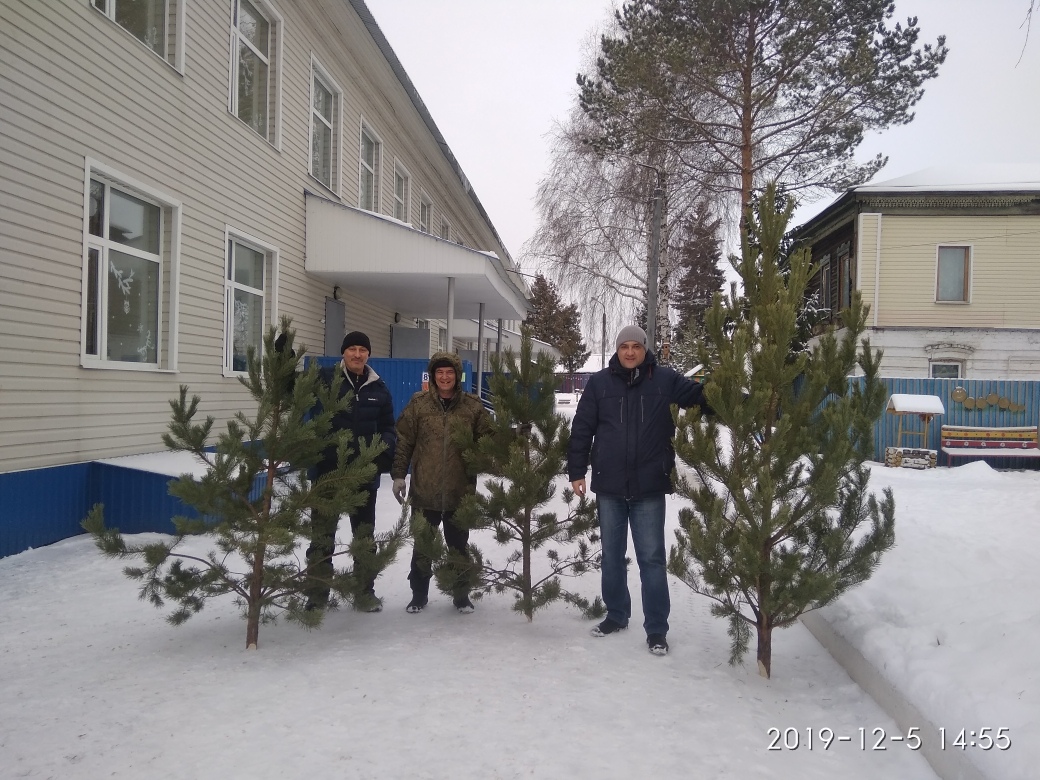 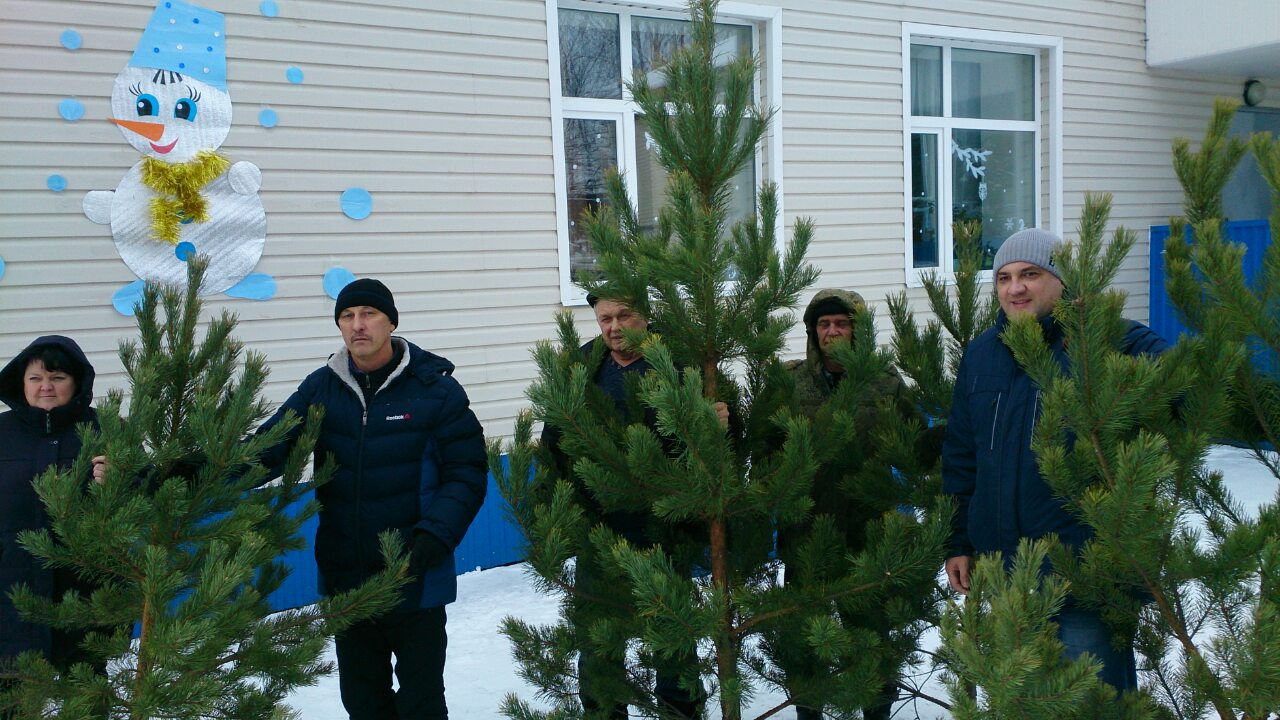 